Please Center Your Paper's Title Starts Here Please Center Your Paper's Title Starts Here Please Center Your Paper's Title Starts HereCliff McDonald1, a, Woodrow K Judson1, b, * and Archibald Hawthorne2, c1Department of Electronics and Communication, University of Central Florida, Orlando, USA2Faculty of Computer Science, University of Montana, Missoula, USAacliff.mcdonald@ucfo.com, bwoodrowkj@ucfo.com, cahawthorne@aol.comAbstractAll manuscripts must be in English. When receiving the paper, we assume that the corresponding authors grant us the copyright to use the paper for the book or journal in question. All manuscripts must be in English. When receiving the paper, we assume that the corresponding authors grant us the copyright to use the paper for the book or journal in question. All manuscripts must be in English. When receiving the paper, we assume that the corresponding authors grant us the copyright to use the paper for the book or journal in question.KeywordsManuscripts; Corresponding authors; Copyright; Publishing ethics.INTRODUCTIONAll manuscripts must be in English, also the table and figure texts, otherwise we cannot publish your paper. Please keep a second copy of your manuscript in your office.All manuscripts must be in English, also the table and figure texts, otherwise we cannot publish your paper. Please keep a second copy of your manuscript in your office.Table 1. Your table here and centerPROPERTIESAll manuscripts must be in English, also the table and figure texts, otherwise we cannot publish your paper. Please keep a second copy of your manuscript in your office.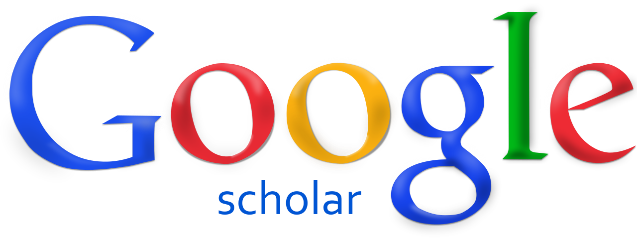 Figure 1. Phase analysis of arrangementTESTSPlanningAll manuscripts must be in English, also the table and figure texts, otherwise we cannot publish your paper. Please keep a second copy of your manuscript in your office.ACKNOWLEDGEMENTSThis paper was supported by REFERENCESZ.W. Zhang, J.N. Wang: Crane Design Manual (China Railway Press, China 1998), p.683-685. (In Chinese)C. Li, W.Q. Yin, X.B. Feng, et al. Brushless DC motor stepless speed regulation system based on fuzzy adaptive PI controller, Journal of Mechanical & Electrical Engineering, vol. 29 (2012), 49-52.China National Standardization Management Committee. Specifications of Crane Design (China Standardization Press, China 2008), p. 16-19.J. Liu, E.L. Chen and Z.T. He: Journal of Shi Jia Zhuang Railway Institute (Natural Science), Vol. 22 (2009) No. 4, p.40-42.Q. D. Zeng, Q. E. Li: Progress in Civil Engineering, Vol. 32 (2012) No. 9, p. 3077-3080. Information on http://www.weld.labs.gov.cn参考文献说明(a) 期刊类：（作者: 论文题目,刊名, 卷 (年) No.期号, p.起始页码.），刊名的所有实词首字母大写。例：T.D`. Zhang, A.J. Shih and E. Levin: Annals of the CIRP, Vol. 43 (1994) No.3, p.305-307.(b) 书籍类:（作者: 书名-斜体 (出版社, 国家 年), p.起始页码.），书名的所有实词首字母大写。例：M.A. Green: High Efficiency Silicon Solar Cells (Trans Tech Publications, Switzerland 1987).(c) 会议论文集类:（作者: 论文题目,会议名称-斜体 (会议地点,时间), 卷 (年), p.起始页码），会议名称的所有实词首字母大写如：G. Bräuninger: Proc. International Workshop on Diamond Tool Production (Turin, Italy, November 8-10, 1999). Vol. 1, p.154.(d) 学位论文类:（作者: 论文名称-斜体 (学位类别, 学校, 国家 年). p.起始页码.）C.H. Xu: Design, Simulation and Application of Composite Ceramic Tool Materials (Ph.D., Shandong University of Technology, China 1998), p.28. 注：Ph.D. 博士，MS. 硕士(e) 专利类:（作者: 国家 专利号. (年).）P.G. Clem, M. Rodriguez, J.A. Voigt and C.S. Ashley: U.S. Patent 6,231,666. (2001).(f) 网址类 (列出网址)Information on: http://www.weld.labs.gov.cnNameAB11A1B22A2B33A3B